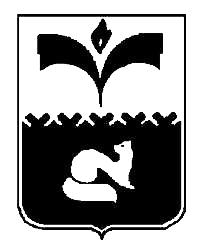 ДУМА ГОРОДА ПОКАЧИХанты - Мансийского автономного округа - ЮгрыРЕШЕНИЕот 01.06.2018						 	              №43Рассмотрев информацию администрации города Покачи о результатах перерегистрации лиц, состоящих в списке очередности граждан, нуждающихся в жилых помещениях, предоставляемых по договорам социального найма из муниципального жилищного фонда города Покачи, в 2018 году на основании  части 3 статьи 31.1 Устава города Покачи, пункта 1 части 5 статьи 4 Положения о контроле за исполнением органами местного самоуправления и должностными лицами органов местного самоуправления полномочий по решению вопросов местного значения, утвержденного решением Думы города Покачи от 29.04.2016 №49, Дума города ПокачиРЕШИЛА:1. Информацию администрации города Покачи о результатах перерегистрации лиц, состоящих в списке очередности граждан, нуждающихся в жилых помещениях, предоставляемых по договорам социального найма из муниципального жилищного фонда города Покачи, в 2018 году, принять к сведению согласно приложению к настоящему решению.Председатель Думы города Покачи 			                                                  Н. В. БорисоваПринято Думой города Покачи29.05.2018 года		Приложениек решению Думы города Покачиот 01.06.2018  № 43Информация администрации города Покачи о результатах перерегистрации лиц, состоящих в списке очередности граждан,  нуждающихся в жилых помещениях, предоставляемых по договорам социального найма из муниципального жилищного фонда города Покачи,  в 2018 году.В соответствии с пунктом 1 статьи 20 Закона ХМАО – Югры от 06.07.2005 №57-оз «О регулировании отдельных жилищных отношений в Ханты - Мансийском автономном округе – Югре» уполномоченные органы местного самоуправления, осуществляющие принятие на учет, ежегодно в срок с 1 февраля по 1 апреля текущего года проводят перерегистрацию граждан, состоящих на учете в качестве нуждающихся в жилых помещениях, предоставляемых по договорам социального найма.В соответствии со статьей 56 Жилищного кодекса Российской Федерации граждане снимаются с учета в качестве нуждающихся в жилых помещениях в случае:1) подачи ими по месту учета заявления о снятии с учета;2) утраты ими оснований, дающих им право на получение жилого помещения по договору социального найма;3) их выезда на место жительства в другое муниципальное образование;4) получения ими в установленном порядке от органа государственной власти или органа местного самоуправления бюджетных средств на приобретение или строительство жилого помещения;5) предоставления им в установленном порядке от органа государственной власти или органа местного самоуправления земельного участка для строительства жилого дома, за исключением граждан, имеющих трех и более детей.В утвержденном на 2017 год списке граждан, нуждающихся в жилых помещениях, предоставляемых по договорам социального найма из муниципального жилищного фонда города Покачи (далее список), состояли 266 семей. По состоянию на 01.02.2018 года в списке состояло 265 семей, так как с момента утверждения списка на 2017 год и период до 01.02.2018 года в список было поставлено 11 семей, из них 2 семьи включены по решению суда, исключено из списка 12 семей (из них 11 семей получили жилые помещения по договору социального найма, 1 семья получила субсидию взамен земельного участка).По итогам проведенной перерегистрации с 01.02.2018 по 01.04.2018 года принято документов у 98 семей из 265 семей, состоящих в списке очередности на 01.02.2018. В ходе перерегистрации исключены из списка очередности 3 семьи, которые утратили статус малоимущей семьи, в связи с чем утратили основание состоять в списке очередности, то есть семьи были исключены на основании п.2 статьи 56 ЖК РФ.В 2018 г перерегистрацию не прошло 167 семей.На основании Федерального закона от 27.07.2010 № 210-ФЗ «Об организации предоставления государственных и муниципальных услуг» в Управление Федеральной миграционной службы по Ханты - Мансийскому автономному округу - Югре города Покачи были сделаны запросы на предоставление сведений о регистрации граждан, состоящих в списке очередности граждан, нуждающихся в жилых помещениях, предоставляемых по договорам социального найма, по месту пребывания и по месту регистрации на территории города Покачи – на103 семьи (308 человек). По результатам данных запросов, в связи с выездом на место жительство в другое муниципальное образование (п.3 ч.1 ст. 56 Жилищного Кодекса РФ) из списка нуждающихся в жилых помещениях, предоставляемых по договору социального найма, исключена 1 семья, в двух семьях исключены 2 члена семьи. Также в период с 01.02.2018 по 11.04.2018 в список граждан, состоящих на учете в качестве нуждающихся в жилых помещениях, предоставляемых по договорам социального найма, включено 4 семьи.В рамках проведенной работы по актуализации списка граждан, состоящих в списке граждан, нуждающихся в жилых помещениях, предоставляемых по договорам социального найма из муниципального жилищного фонда города Покачи, специалистами управления по жилищной политике КУМИ была выявлена 1 семья, у которой имеется жилое помещение на территории РФ. Семья не исключена в связи отсутствием информации о жилой площади, БТИ информацию бесплатно не предоставляет, в связи с чем, в адрес граждан направлены письма с целью получения от них информации о жилой площади.По каналам межведомственного взаимодействия сделано запросов в ЕГРП на недвижимое имущество и сделок с ним о правах отдельного лица на имеющиеся у него объекты недвижимого имущества, в том числе на ранее существовавшее имя в случае его изменения – на 159 семей, что составляет 60% от общего количества семей, состоящих в списке очередности граждан, нуждающихся в жилых помещениях, предоставляемых по договорам социального найма из муниципального жилищного фонда города Покачи. У членов 3 семей отсутствуют документы, удостоверяющие личность, в связи с чем, невозможно сделать запросы в Росреестр на наличие у них объектов недвижимого имущества. По данным семьям ведется работа. Итого по результатам перерегистрации в утвержденном списке на 2018 состоит 265 семей (818человек).Об информации администрации города Покачи о результатах перерегистрации лиц, состоящих в списке очередности граждан, нуждающихся в жилых помещениях, предоставляемых по договорам социального найма из муниципального жилищного фонда города Покачи, в 2018 году